Gravity: A Force of Attraction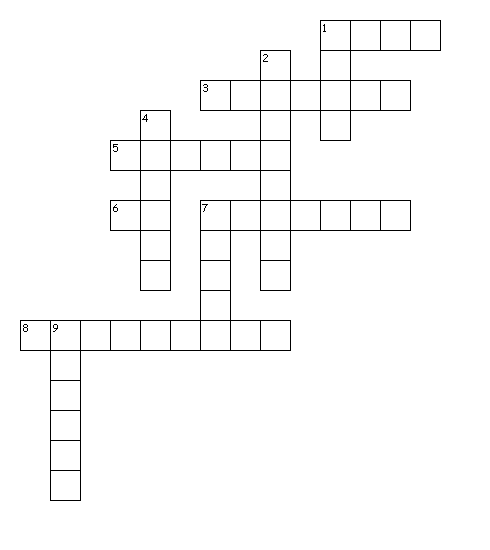 